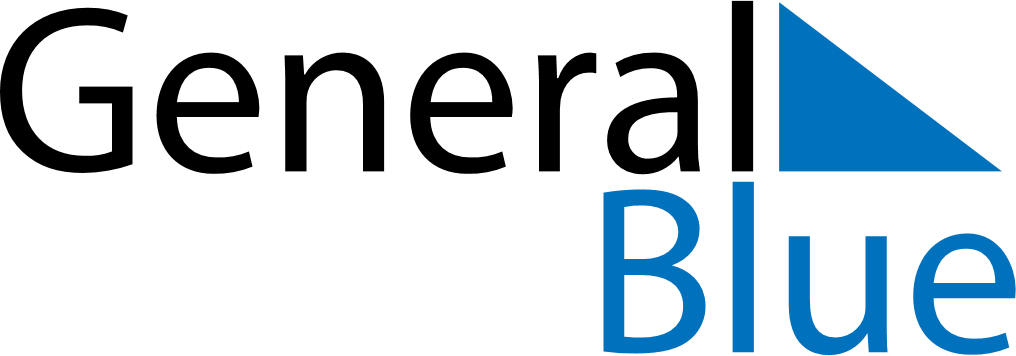 Weekly CalendarAugust 26, 2024 - September 1, 2024Weekly CalendarAugust 26, 2024 - September 1, 2024Weekly CalendarAugust 26, 2024 - September 1, 2024Weekly CalendarAugust 26, 2024 - September 1, 2024Weekly CalendarAugust 26, 2024 - September 1, 2024Weekly CalendarAugust 26, 2024 - September 1, 2024MONDAYAug 26TUESDAYAug 27TUESDAYAug 27WEDNESDAYAug 28THURSDAYAug 29FRIDAYAug 30SATURDAYAug 31SUNDAYSep 01